               Centre for NANO and soft matter SCIENCES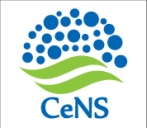                                  Autonomous Institute under the Department of Science & Technology, Government of India                          P. B. No.1329, Prof. U. R. Rao Road, Jalahalli, Bengaluru 560 013TENDER OPENING ANNOUNCEMENT       Tender Notice # : CeNS/2016-17/005          23 March 2017The tenders for “Rate contract for supply of Chemicals, Solvents, Glassware, Labware and Industrial Gases” will be opened on 27 March 2017 at 11.00 at CeNS.                                                                                                                                                                                                                                                                                           Sd/Administrative Officer